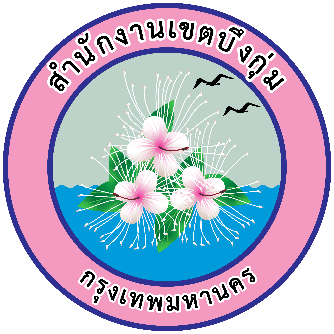 แผนพัฒนาเชิงพื้นที่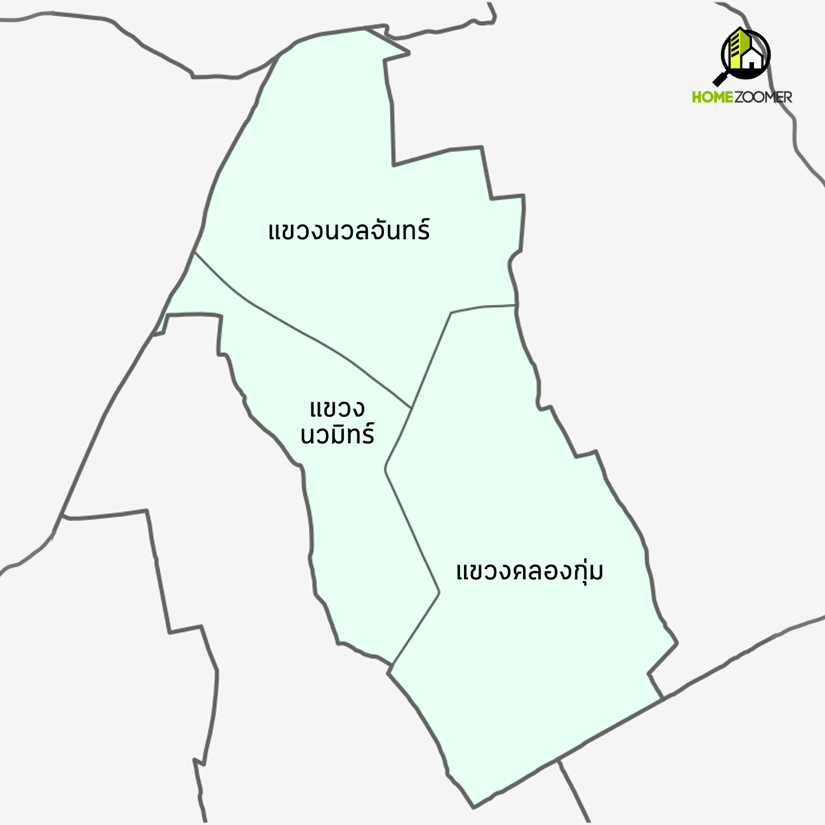 สำนักงานเขตบึงกุ่มประจำปีงบประมาณ พ.ศ. 2567ประเด็นการพัฒนาที่ 1  บริหารจัดการดีวัตถุประสงค์หลัก (Objective) 	1. กรุงเทพมหานครสามารถรักษาวินัยทางการเงินการคลังทั้งในระยะสั้นและระยะยาว พร้อมทั้งมี การบริหารงบประมาณเชิงรุกที่สามารถขับเคลื่อนการพัฒนาเมืองได้อย่างมีประสิทธิภาพและประสิทธิผล	2. กรุงเทพมหานครมีการยกระดับสู่ดิจิทัลภาครัฐ เพื่อบริหารงานยืดหยุ่น คล่องตัว และครอบคลุม ทุกหน่วยงานบริการของกรุงเทพมหานครตัววัดผล/ตัวชี้วัดหลักตามภารกิจหลักของหน่วยงาน (KR/KPI) 	1. ความสำเร็จของการเบิกจ่ายงบประมาณในภาพรวม	2. พัฒนามาตรฐานการบริการประชาชน (% จำนวนคำขอที่เขตสามารถให้บริการได้ภายในกรอบเวลาตามคู่มือประชาชน)	3. ความสำเร็จในการพัฒนานวัตกรรมเพื่อเพิ่มประสิทธิภาพการปฏิบัติงานของ	หน่วยงาน ประจำปีงบประมาณ พ.ศ. 2567	4. ร้อยละความสำเร็จในการยกระดับการเปลี่ยนผ่านดิจิทัลภาครัฐ เพื่อบริหารราชการ ที่ยืดหยุ่น โปร่งใส คล่องตัวความเชื่อมโยงกับแผนปฏิบัติราชการกรุงเทพมหานคร ประจำปี พ.ศ. 2567 ยุทธศาสตร์ที่ 7 การสร้างความเป็นมืออาชีพในการบริหารจัดการมหานคร ยุทธศาสตร์ย่อยที่ 7.5 เทคโนโลยีสารสนเทศและนวัตกรรม ประเด็นการพัฒนาที่ 2  ปลอดภัยดีวัตถุประสงค์หลัก (Objective) 	1. ประชาชนมีความปลอดภัยในชีวิตและทรัพย์สิน จากเหตุอาชญากรรมและยาเสพติด (เก็บข้อมูลกระทบเป้า: จำนวนคดีอาชญากรรมลดลง เทียบ 3 ปีเฉลี่ยก่อนหน้า)	2. ประชาชนมีความปลอดภัยจากอุบัติเหตุตัววัดผลหลักตามภารกิจหลักของหน่วยงาน (KR/KPI) 	1. ติดตั้ง/ซ่อม ไฟฟ้าส่องสว่าง (ดวง)	2. ติดตั้ง/ซ่อม ไฟฟ้าส่องสว่างริมคลอง (ดวง)	3. แก้ไขจุดเสี่ยงอาชญากรรม (จุด)	4. แก้ไขจุดเสี่ยงอุบัติเหตุ (จุด)ความเชื่อมโยงกับแผนปฏิบัติราชการกรุงเทพมหานคร ประจำปี พ.ศ. 2567 ยุทธศาสตร์ที่ 1 การสร้างเมืองปลอดภัยและหยุ่นตัวต่อวิกฤตการณ์ ยุทธศาสตร์ย่อยที่ 1.1 ปลอดอาชญากรรมและยาเสพติด และยุทธศาสตร์ย่อยที่ 1.2 ปลอดอุบัติเหตุ
ประเด็นการพัฒนาที่ 3  สังคมดีวัตถุประสงค์หลัก (Objective) 	1. ประชาชนได้รับการส่งเสริมสุขภาพและป้องกันโรคสำคัญในเขตเมือง
	2. การพัฒนาที่อยู่อาศัยของกรุงเทพมหานครมีองค์กรที่มีศักยภาพเพียงพอ สำหรับการตัดสินใจเชิงยุทธศาสตร์
	3. คนกรุงเทพฯ เข้าถึงการศึกษา และการเรียนรู้ที่เหมาะสม และเท่าทันโลกตามความสนใจ	4. ประชาชนมีส่วนร่วมในการขับเคลื่อน และพัฒนาเมือง และสามารถตรวจสอบการทำงานของกรุงเทพมหานครได้ตัววัดผลหลักตามภารกิจหลักของหน่วยงาน (KR/KPI) 	1. ปรับปรุง/พัฒนาลานกีฬา (แห่ง)	2. พัฒนาฐานข้อมูลออนไลน์ชุมชนฯ (ชุมชน)	3. ปรับปรุง/พัฒนา บ้านหนังสือ (แห่ง)	4. ส่งเสริมการใช้งบประมาณ 200,000 บาทต่อชุมชน (มูลค่าเงินที่เบิกจ่าย)ความเชื่อมโยงกับแผนปฏิบัติราชการกรุงเทพมหานคร ประจำปี พ.ศ. 2567 ยุทธศาสตร์ที่ 1 การสร้างเมืองปลอดภัยและหยุ่นตัวต่อวิกฤตการณ์ยุทธศาสตร์ย่อยที่ 1.5 เมืองสุขภาพดียุทธศาสตร์ที่ 3 การลดความเหลื่อมล้ำด้วยการบริหารเมืองรูปแบบอารยะสำหรับทุกคนยุทธศาสตร์ย่อยที่ 3.3 ประชาชนเข้าถึงที่อยู่อาศัยที่เหมาะสมได้ตามศักยภาพยุทธศาสตร์ย่อยที่ 3.4 การศึกษาและการเรียนรู้ตลอดชีวิตยุทธศาสตร์ที่ 5 ส่งเสริมการสร้างเมืองประชาธิปไตยแบบมีส่วนร่วมยุทธศาสตร์ย่อยที่ 5.2 มหานครกรุงเทพแบบบูรณาการประเด็นการพัฒนาที่ 4 สิ่งแวดล้อมดีวัตถุประสงค์หลัก (Objective) 	1. ประชาชนเข้าถึงสุขภาวะสิ่งแวดล้อมเมือง (Urban environmental health) ที่มีคุณภาพตามมาตรฐานสิ่งแวดล้อมสากล และสามารถปรับตัวต่อการเปลี่ยนแปลงสภาพภูมิอากาศได้อย่างเท่าทัน
	2. การจัดการภูมิทัศน์ที่ดีส่งเสริมให้กรุงเทพมหานครถูกจัดอันดับเมืองน่าอยู่ในอันดับที่สูงขึ้น (จากปีฐาน พ.ศ. 2566)ตัววัดผลหลักตามภารกิจหลักของหน่วยงาน (KR/KPI) 	1. จัดเก็บขยะให้มีประสิทธิภาพครอบคลุม (% ของอาคารและหลังคาเรือนในเขตที่สามารถจัดเก็บขยะได้ไม่น้อยกว่า 2 ครั้งต่อสัปดาห์)	2. ปริมาณขยะเศษอาหารที่คัดแยกได้ภายใต้โครงการไม่เทรวม	3. เพิ่มสวน 15 นาที (แห่ง)	4. ปลูกต้นไม้รวมทุกประเภท (ต้น)	5. พัฒนาถนนสวย (กม.)ความเชื่อมโยงกับแผนปฏิบัติราชการกรุงเทพมหานคร ประจำปี พ.ศ. 2567 ยุทธศาสตร์ที่ 2 การพัฒนาสิ่งแวดล้อมยั่งยืน และการเปลี่ยนแปลงสภาพภูมิอากาศกลยุทธ์ที่ 2.2 การจัดการมูลฝอยของกรุงเทพมหานครตามหลักวิชาการกลยุทธ์ที่ 2.6 อนุรักษ์ ฟื้นฟู รักษาและขยายพื้นที่สีเขียว เพื่อสุขภาวะที่ดี เพื่อพักผ่อนหย่อนใจ ออกกำลังกาย กิจกรรมนันทนาการให้ครอบคลุมทั่วพื้นที่กรุงเทพมหานคร และมีความยั่งยืนทางสิ่งแวดล้อมยุทธศาสตร์ที่ 4 การเชื่อมโยงเมือที่มีความคล่องตัวและระบบบริการสาธารณะแบบบูรณาการยุทธศาสตร์ย่อยที่ 4.3 กรุงเทพมหานครเป็นเมืองที่มีรูปแบบการจัดการภูมิทัศน์เมืองอย่างยั่งยืนประเด็นการพัฒนาที่ 5 สุขภาพดีวัตถุประสงค์หลัก (Objective) ประชาชนได้รับการส่งเสริมสุขภาพและป้องกันโรคสำคัญในเขตเมืองตัววัดผลหลักตามภารกิจหลักของหน่วยงาน (KR/KPI) ส่งเสริมการใช้งบประมาณกองทุนหลักประกันสุขภาพ สปสช. (มูลค่าเงินที่เบิกจ่าย)ความเชื่อมโยงกับแผนปฏิบัติราชการกรุงเทพมหานคร ประจำปี พ.ศ. 2567 ยุทธศาสตร์ที่ 1 การสร้างเมืองปลอดภัยและหยุ่นตัวต่อวิกฤตการณ์ยุทธศาสตร์ย่อยที่ 1.5 เมืองสุขภาพดีกลยุทธ์ที่ 1.5.1 ส่งเสริมให้ประชาชนทุกช่วงวัยมี health literacyประเด็นการพัฒนาที่ 6 เดินทางดีวัตถุประสงค์หลัก (Objective) 	1. ลดความเสี่ยงจากสาธารณภัยเขตเมืองด้วยระบบการบริหารจัดการที่มีประสิทธิภาพบนฐานความเข้มแข็งของประชาชนและความร่วมมือทุกภาคส่วน	2. การจัดการภูมิทัศน์ที่ดีส่งเสริมให้กรุงเทพมหานครถูกจัดอันดับเมืองน่าอยู่ในอันดับที่สูงขึ้น (จากปีฐาน พ.ศ. 2566)	3. ประชาชนมีทางเลือกในการเดินทางที่หลากหลาย ครอบคลุม และมีคุณภาพ การเปลี่ยนรูปแบบการเดินทางต้องไร้รอยต่อและราคาประหยัดตัววัดผลหลักตามภารกิจหลักของหน่วยงาน (KR/KPI) 	1. ขุดลอกท่อ (กม.)	2. ขุดลอก/เปิดทางน้ำไหล คลอง (กม.)	3. ยกเลิก/ยุบรวม พื้นที่หาบเร่แผงลอยนอกจุดผ่อนผัน (แห่ง)	4. ปรับปรุงทางเท้า (กม.)	5. ปรับปรุงทางจักรยาน (กม.)	6. แก้ปัญหาจราจรฝืด (แห่ง)ความเชื่อมโยงกับแผนปฏิบัติราชการกรุงเทพมหานคร ประจำปี พ.ศ. 2567 ยุทธศาสตร์ที่ 1 การสร้างเมืองปลอดภัยและหยุ่นตัวต่อวิกฤตการณ์ยุทธศาสตร์ย่อยที่ 1.3 ปลอดภัยพิบัติยุทธศาสตร์ที่ 4 การเชื่อมโยงเมืองที่มีความคล่องตัวและระบบบริการสาธารณะแบบบูรณาการยุทธศาสตร์ย่อยที่ 4.3 กรุงเทพมหานครเป็นเมืองที่มีรูปแบบการจัดการภูมิทัศน์เมืองอย่างยั่งยืนยุทธศาสตร์ย่อยที่ 4.4 กรุงเทพมหานครมีระบบขนส่งมวลชนทั่วถึง สะดวก ประหยัด การจราจรคล่องตัวและมีทางเลือกประเด็นการพัฒนาที่ 7 เรียนดีวัตถุประสงค์หลัก (Objective) คนกรุงเทพฯ เข้าถึงการศึกษา และการเรียนรู้ที่เหมาะสม และเท่าทันโลกตามความสนใจตัววัดผลหลักตามภารกิจหลักของหน่วยงาน (KR/KPI) ปรับปรุงกายภาพโรงเรียน (แห่ง)ความเชื่อมโยงกับแผนปฏิบัติราชการกรุงเทพมหานคร ประจำปี พ.ศ. 2567 ยุทธศาสตร์ที่ 3 การลดความเหลื่อมล้ำด้วยการบริหารเมืองรูปแบบอารยะสำหรับทุกคนยุทธศาสตร์ย่อยที่ 3.4 การศึกษาและการเรียนรู้ตลอดชีวิต ประเด็นการพัฒนาที่ 8 โปร่งใสดีวัตถุประสงค์หลัก (Objective) กรุงเทพมหานครเป็นมหานครที่บริหารจัดการแบบร่วมมือกัน (COLLABORATIVE GOVERNANCE) เพื่อสร้างความร่วมมือในการทำงานของทุกภาคส่วน และเปิดโอกาสให้ “ทุกคน”เข้ามามีส่วนร่วมกับการพัฒนาเมืองตัววัดผลหลักตามภารกิจหลักของหน่วยงาน (KR/KPI) ร้อยละความสำเร็จของการแก้ไขปัญหาข้อร้องเรียนของประชาชน กรณีร้องเรียนผ่านแพลตฟอร์ม Traffy Fondue ของกรุงเทพมหานครความเชื่อมโยงกับแผนปฏิบัติราชการกรุงเทพมหานคร ประจำปี พ.ศ. 2567 ยุทธศาสตร์ที่ 5 ส่งเสริมการสร้างเมืองประชาธิปไตยแบบมีส่วนร่วมยุทธศาสตร์ย่อยที่ 5.1 มหานครกรุงเทพแบบบูรณาการโครงการ/กิจกรรมสำคัญตามยุทธศาสตร์หน่วยงานรวมโครงการ/กิจกรรมสำคัญตามภารกิจของหน่วยงาน 
จำนวน…………….30...............โครงการ จำนวนเงินทั้งสิ้น..............47,835,000.....................................บาท
โครงการ/กิจกรรมภายใต้แผนงานบูรณาการ.........................................-............................................... 
จำนวน…...................-........................โครงการ จำนวนเงินทั้งสิ้น..........-................................................บาทลำดับที่โครงการ/กิจกรรมสำคัญ(จัดลำดับตามความสำคัญ/จำเป็นเร่งด่วนในการดำเนินการ)งบประมาณส่วนราชการรหัสนโยบาย(3 หลัก) 
(ถ้ามี)1กิจกรรมการรายงานผลการเบิกจ่ายงบประมาณในภาพรวม-ฝ่ายการคลัง-2พัฒนามาตรฐานการบริการประชาชน-ฝ่ายปกครอง-3โครงการพัฒนานวัตกรรมเพื่อเพิ่มประสิทธิภาพการปฏิบัติงานของสำนักงานเขตบึงกุ่ม-ฝ่ายปกครอง-4กิจกรรมสนับสนุนการยกระดับการเปลี่ยนผ่านดิจิทัลภาครัฐ-ฝ่ายปกครอง-ลำดับที่โครงการ/กิจกรรมสำคัญ(จัดลำดับตามความสำคัญ/จำเป็นเร่งด่วนในการดำเนินการ)งบประมาณส่วนราชการรหัสนโยบาย(3 หลัก)
(ถ้ามี)1การติดตั้ง/ซ่อม ไฟฟ้าส่องสว่าง-ฝ่ายโยธาP0012การติดตั้ง/ซ่อม ไฟฟ้าส่องสว่างริมคลอง-ฝ่ายโยธาP0013กิจกรรมการแก้ไขจุดเสี่ยงอาชญากรรมในพื้นที่เขตบึงกุ่ม ปี 2567-ฝ่ายเทศกิจP0784กิจกรรมการแก้ไขจุดเสี่ยงอุบัติเหตุในพื้นที่เขตบึงกุ่ม ปี 2567-ฝ่ายเทศกิจP089ลำดับที่โครงการ/กิจกรรมสำคัญ(จัดลำดับตามความสำคัญ/จำเป็นเร่งด่วนในการดำเนินการ)งบประมาณส่วนราชการรหัสนโยบาย(3 หลัก)
(ถ้ามี)1กิจกรรมปรับปรุง/พัฒนาลานกีฬา -ฝ่ายพัฒนาชุมชนฯP1142กิจกรรมพัฒนาฐานข้อมูลออนไลน์ชุมชน เช่น ข้อมูลกลุ่มเปราะบาง ข้อมูลอุปกรณ์ป้องกันและบรรเทาสาธารณภัย-ฝ่ายพัฒนาชุมชนฯP2113กิจกรรมปรับปรุง/พัฒนาบ้านหนังสือ-ฝ่ายพัฒนาชุมชนฯP1154กิจกรรมส่งเสริมการใช้งบประมาณ 200,000 บาทต่อชุมชน-ฝ่ายพัฒนาชุมชนฯP174ลำดับที่โครงการ/กิจกรรมสำคัญ(จัดลำดับตามความสำคัญ/จำเป็นเร่งด่วนในการดำเนินการ)งบประมาณส่วนราชการรหัสนโยบาย(3 หลัก)
(ถ้ามี)1กิจกรรมเพิ่มประสิทธิภาพการจัดเก็บขยะ-ฝ่ายรักษาฯP1462โครงการไม่เทรวม-ฝ่ายรักษาฯP1473กิจกรรมเพิ่มสวน 15 นาที  -ฝ่ายรักษาฯP1084กิจกรรมปลูกต้นไม้-ฝ่ายรักษาฯP0495กิจกรรมพัฒนาถนนสวย -ฝ่ายโยธา ฝ่ายรักษาฯ ฝ่ายเทศกิจP166ลำดับที่โครงการ/กิจกรรมสำคัญ(จัดลำดับตามความสำคัญ/จำเป็นเร่งด่วนในการดำเนินการ)งบประมาณส่วนราชการรหัสนโยบาย(3 หลัก)
(ถ้ามี)1กิจกรรมส่งเสริมการใช้งบประมาณกองทุนหลักประกันสุขภาพ สปสช.-ฝ่ายพัฒนาชุมชนฯP174ลำดับที่โครงการ/กิจกรรมสำคัญ(จัดลำดับตามความสำคัญ/จำเป็นเร่งด่วนในการดำเนินการ)งบประมาณส่วนราชการรหัสนโยบาย(3 หลัก)
(ถ้ามี)1การจ้างเหมาล้างทำความสะอาดท่อระบายน้ำ2,240,000ฝ่ายโยธาP1662การขุดลอก/เปิดทางน้ำไหล คลอง (กม.)-ฝ่ายโยธาP1723การยกเลิก/ยุบรวม พื้นที่หาบเร่แผงลอยนอกจุดผ่อนผัน -ฝ่ายเทศกิจP1004ปรับปรุงซอยนวมินทร์ 81 แยก 3ฝ่ายโยธาP0265ปรับปรุงทางจักรยาน -ฝ่ายโยธา-6แก้ไขปัญหาจุดจราจรฝืด (แห่ง)-ฝ่ายเทศกิจP024ลำดับที่โครงการ/กิจกรรมสำคัญ(จัดลำดับตามความสำคัญ/จำเป็นเร่งด่วนในการดำเนินการ)งบประมาณส่วนราชการรหัสนโยบาย(3 หลัก)
(ถ้ามี)1ปรับปรุงโรงเรียนวัดบางเตย3,940,000ฝ่ายการศึกษาP2152ปรับปรุงโรงเรียนแย้มจาดวิชชานุสรณ์2,810,000ฝ่ายการศึกษาP2153ปรับปรุงโรงเรียนวัดนวลจันทร์223,000ฝ่ายการศึกษาP2154ปรับปรุงโรงเรียนคลองกุ่ม (เสรีไทย อนุสรณ์)3,120,000ฝ่ายการศึกษาP2155ปรับปรุงโรงเรียนวัดพิชัย939,000ฝ่ายการศึกษาP215ลำดับที่โครงการ/กิจกรรมสำคัญ(จัดลำดับตามความสำคัญ/จำเป็นเร่งด่วนในการดำเนินการ)งบประมาณส่วนราชการรหัสนโยบาย(3 หลัก)
(ถ้ามี)1กิจกรรมการแก้ไขปัญหาข้อร้องเรียนของประชาชน กรณีร้องเรียนผ่านแพลตฟอร์ม Traffy Fondue ของกรุงเทพมหานคร-ทุกฝ่ายP057ลำดับที่ชื่อโครงการ/กิจกรรมสำคัญ
ตามภารกิจของหน่วยงานงบประมาณส่วนราชการ
ที่รับผิดชอบรหัสนโยบาย(3 หลัก)
(ถ้ามี)1กิจกรรมการรายงานผลการเบิกจ่ายงบประมาณภาพรวม-ฝ่ายการคลัง-2พัฒนามาตรฐานการบริการประชาชน-ฝ่ายปกครอง-3โครงการพัฒนานวัตกรรมเพื่อเพิ่มประสิทธิภาพการปฏิบัติงานรของสำนักงานเขตบึงกุ่ม-ฝ่ายปกครอง-4กิจกรรมสนับสนุนการยกระดับการเปลี่ยนผ่านดิจิทัลภาครัฐ-ฝ่ายปกครอง-5การติดตั้ง/ซ่อม ไฟฟ้าส่องสว่าง-ฝ่ายโยธาP0016การติดตั้ง/ซ่อม ไฟฟ้าส่องสว่างริมคลอง-ฝ่ายโยธาP0017การแก้ไขจุดเสี่ยงอาชญากรรมในพื้นที่เขตบึงกุ่ม ปี 2567-ฝ่ายเทศกิจP0788การแก้ไขจุดเสี่ยงอุบัติเหตุในพื้นที่เขตบึงกุ่ม ปี 2567-ฝ่ายเทศกิจP0899กิจกรรมปรับปรุง/พัฒนาลานกีฬา -ฝ่ายพัฒนาชุมชนฯP11410กิจกรรมพัฒนาฐานข้อมูลออนไลน์ชุมชน เช่น ข้อมูลกลุ่มเปราะบาง ข้อมูลอุปกรณ์ป้องกันและบรรเทาสาธารณภัย-ฝ่ายพัฒนาชุมชนฯP21111กิจกรรมปรับปรุง/พัฒนาบ้านหนังสือ-ฝ่ายพัฒนาชุมชนฯP11512กิจกรรมส่งเสริมการใช้งบประมาณ 200,000 บาทต่อชุมชน-ฝ่ายพัฒนาชุมชนฯP17413กิจกรรมเพิ่มประสิทธิภาพการจัดเก็บขยะ-ฝ่ายรักษาฯP14614โครงการไม่เทรวม-ฝ่ายรักษาฯP14715กิจกรรมเพิ่มสวน 15 นาที -ฝ่ายรักษาฯP10816กิจกรรมปลูกต้นไม้-ฝ่ายรักษาฯP04917กิจกรรมพัฒนาถนนสวย -ฝ่ายโยธา ฝ่ายรักษาฯ ฝ่ายเทศกิจP16618กิจกรรมส่งเสริมการใช้งบประมาณกองทุนหลักประกันสุขภาพ สปสช.-ฝ่ายพัฒนาชุมชนฯP17419การจ้างเหมาล้างทำความสะอาดท่อระบายน้ำ2,240,000ฝ่ายโยธาP16620การขุดลอก/เปิดทางน้ำไหล คลอง (กม.)-ฝ่ายโยธาP17221การยกเลิก/ยุบรวม พื้นที่หาบเร่แผงลอยนอกจุดผ่อนผัน -ฝ่ายเทศกิจP10022ปรับปรุงซอยนวมินทร์ 81 แยก 334,563,000ฝ่ายโยธาP02623สำรวจและปรับปรุงทางจักรยาน สำนักงานเขตบึงกุ่ม-ฝ่ายโยธา-24แก้ไขปัญหาจุดจราจรฝืด (แห่ง)-ฝ่ายเทศกิจP02425ปรับปรุงโรงเรียนวัดบางเตย3,940,000ฝ่ายการศึกษาP21526ปรับปรุงโรงเรียนแย้มจาดวิชชานุสรณ์2,810,000ฝ่ายการศึกษาP21527ปรับปรุงโรงเรียนวัดนวลจันทร์223,000ฝ่ายการศึกษาP21528ปรับปรุงโรงเรียนคลองกุ่ม (เสรีไทย อนุสรณ์)3,120,000ฝ่ายการศึกษาP21529ปรับปรุงโรงเรียนวัดพิชัย939,000ฝ่ายการศึกษาP21530กิจกรรมการแก้ไขปัญหาข้อร้องเรียนของประชาชน กรณีร้องเรียนผ่านแพลตฟอร์ม Traffy Fondue ของกรุงเทพมหานคร-ทุกฝ่ายP057รวมงบประมาณทั้งสิ้นรวมงบประมาณทั้งสิ้น47,835,000